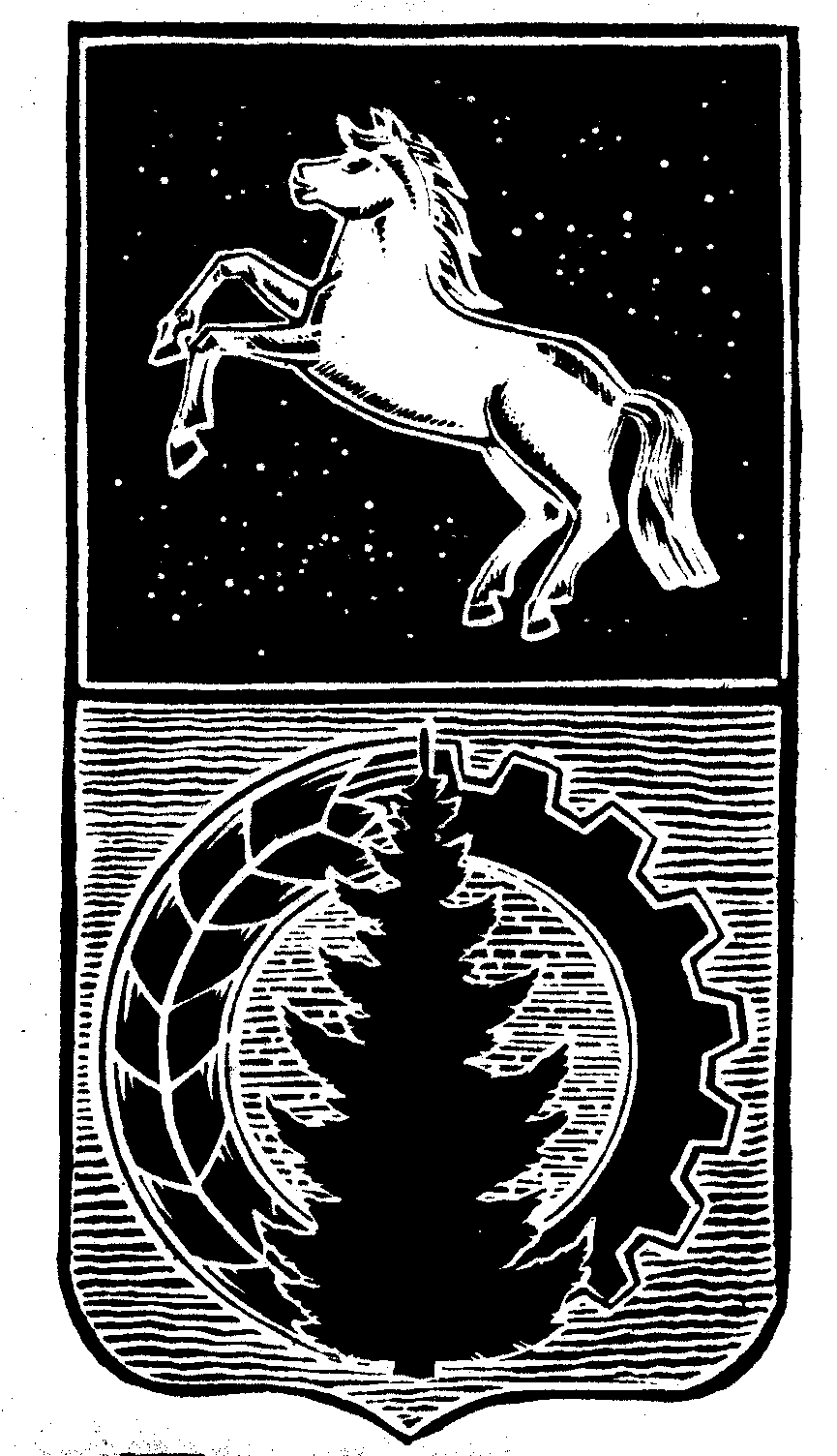 КОНТРОЛЬНО-СЧЁТНЫЙ  ОРГАНДУМЫ  АСИНОВСКОГО  РАЙОНАЗАКЛЮЧЕНИЕна проект постановления администрации Асиновского «Об утверждении муниципальной программы «Развитие молодежной политики в Асиновском районе».г. Асино									       18.12.2019 годаКонтрольно-счетным органом Думы Асиновского района в соответствии со ст. 10 решения Думы Асиновского района от 16.12.2011г № 104 «Об утверждении Положения «О Контрольно-счетном органе Думы Асиновского района» рассмотрен представленный проект постановления администрации Асиновского района «Об утверждении муниципальной программы «Развитие молодежной политики в Асиновском районе».Экспертиза проекта постановления администрации Асиновского района «Об утверждении муниципальной программы «Развитие молодежной политики в Асиновском районе» проведена в период с 12 декабря 2019 года по 18 декабря 2019 года в соответствии со статьёй 157 Бюджетного Кодекса, статьей 9 Федерального закона от 07.02.2011 № 6-ФЗ «Об общих принципах организации и деятельности контрольно – счетных органов субъектов РФ и муниципальных образований», пунктом 7 части 1 статьи 4 Положения о Контрольно-счетном органе муниципального образования «Асиновский район», утвержденного решением Думы Асиновского района от 16.12.2011 № 104, в целях определения соответствия муниципального правового акта бюджетному законодательству и на основании пункта 12.1 плана контрольных и экспертно-аналитических мероприятий Контрольно-счетного органа Думы Асиновского района на 2019 год, утвержденного распоряжением председателя Контрольно-счетного органа Думы Асиновского района от 28.12.2018 № 95, распоряжения председателя Контрольно-счетного органа  на проведение контрольного мероприятия от 12.12.2019 № 63.Должностные лица, осуществлявшие экспертизу:Аудитор Контрольно-счётного органа Думы Асиновского района Белых Т. В.Согласно представленного проекта Постановления, предлагается утвердить муниципальную программу «Развитие молодежной политики в Асиновском районе» (далее – МП) с общим объемом финансирования 28 000,00 тыс. рублей, в том числе по годам:- на 2020 год объем финансовых средств 4 500,00 тыс. рублей, из них за счет средств федерального бюджета 800,00 тыс. рублей, за счет средств областного бюджета 1 600,00 тыс. рублей, за счет средств местного бюджета 2 100,00 тыс. рублей, за счет средств внебюджетных источников 0,0 тыс. рублей;- на 2021 год объем финансовых средств 4 500,00 тыс. рублей, из них за счет средств федерального бюджета 800,00 тыс. рублей, за счет средств областного бюджета 1 600,00 тыс. рублей, за счет средств местного бюджета 2 100,00 тыс. рублей, за счет средств внебюджетных источников 0,0 тыс. рублей;- на 2022 год объем финансовых средств 4 700,00 тыс. рублей, из них за счет средств федерального бюджета 900,00 тыс. рублей, за счет средств областного бюджета 1 700,00 тыс. рублей, за счет средств местного бюджета 2 100,00 тыс. рублей, за счет средств внебюджетных источников 0,0 тыс. рублей;- на 2023 год объем финансовых средств 4 700,00 тыс. рублей, из них за счет средств федерального бюджета 900,00 тыс. рублей, за счет средств областного бюджета 1 700,00 тыс. рублей, за счет средств местного бюджета 2 100,00 тыс. рублей, за счет средств внебюджетных источников 0,0 тыс. рублей;- на 2024 год объем финансовых средств 4 700,00 тыс. рублей, из них за счет средств федерального бюджета 900,00 тыс. рублей, за счет средств областного бюджета 1 700,00 тыс. рублей, за счет средств местного бюджета 2 100,00 тыс. рублей, за счет средств внебюджетных источников 0,0 тыс. рублей;- на 2025 год объем финансовых средств 4 900,00 тыс. рублей, из них за счет средств федерального бюджета 1 000,00 тыс. рублей, за счет средств областного бюджета 1 700,00 тыс. рублей, за счет средств местного бюджета 2 100,00 тыс. рублей, за счет средств внебюджетных источников 0,0 тыс. рублей.По итогам рассмотрения проекта постановления администрации Асиновского района «Об утверждении муниципальной программы «Развитие молодежной политики в Асиновском районе» Контрольно-счетный орган Думы Асиновского выявил следующее:Данная муниципальная программа составлена в нарушение пункта 3 Методических рекомендаций по разработке муниципальных программ к Порядку принятия решений о разработке муниципальных программ Асиновского района, их формирования  и реализации, утвержденному постановлением администрации Асиновского района № 1845 от 03.12.2019.По итогам рассмотрения проекта постановления администрации Асиновского района «Об утверждении муниципальной программы «Развитие молодежной политики в Асиновском районе» Контрольно-счетный орган Думы Асиновского района сообщает, что данный проект Постановления  может быть принят после приведения его в соответствие с Порядком принятия решений о разработке муниципальных программ Асиновского района, их формирования  и реализации.Аудитор		_______________		                              _Т.В. Белых___		                                (подпись)				                                      (инициалы и фамилия)